Road Transport (Public Passenger Services) Information to be Displayed in Taxis Approval 2011 (No 2)Notifiable Instrument NI 2011-524made under theRoad Transport (Public Passenger Services) Regulation 2002, s102 (2) (Information to be displayed in Taxis) 1.	  Name of instrumentThis instrument is the Road Transport (Public Passenger Services) Information to be displayed in Taxis Approval 2011 (No 2).2.	  CommencementThis instrument commences on 25 August 2011.3.	  Approval I approve the information to be displayed in a taxi affiliated with Aerial Capital Group Pty Limited as specified in Schedule 1 of this instrument.  
4.  RevocationI revoke Notifiable Instrument NI 2003-225 dated 26 June 2003.Kerry BellDelegate of the Road Transport Authority
25 August 2011THIS IS PAGE 1 OF SCHEDULE 1 TO THE INSTRUMENT MADE UNDER s102 OF THE ROAD TRANSPORT (PUBLIC PASSENGER SERVICES) REGULATION 2002 ON THE 25 DAY OF AUGUST 2011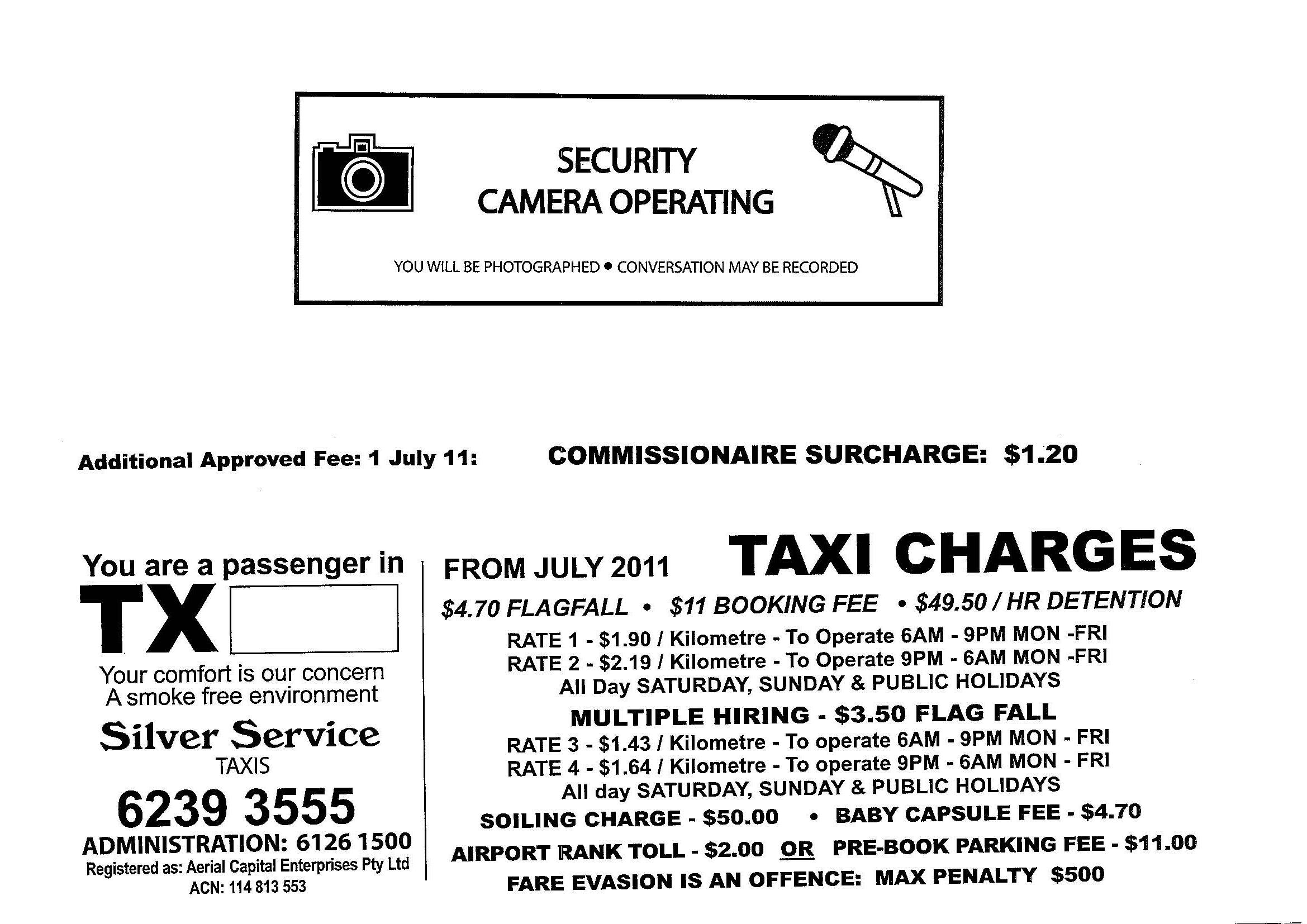 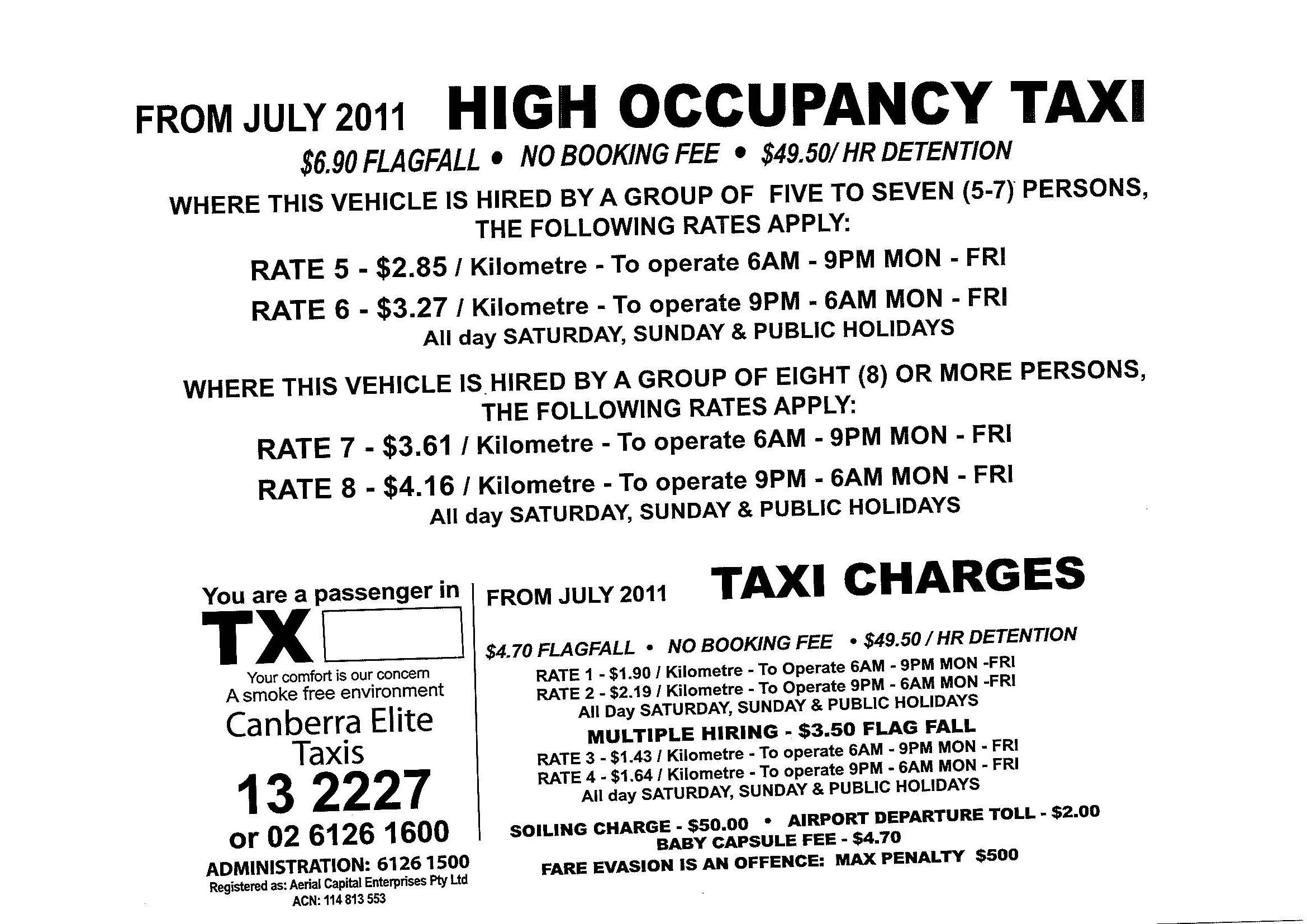 THIS IS PAGE 2 OF SCHEDULE 1 TO THE INSTRUMENT MADE UNDER s102 OF THE ROAD TRANSPORT (PUBLIC PASSENGER SERVICES) REGULATION 2002 ON THE 25 DAY OF AUGUST 2011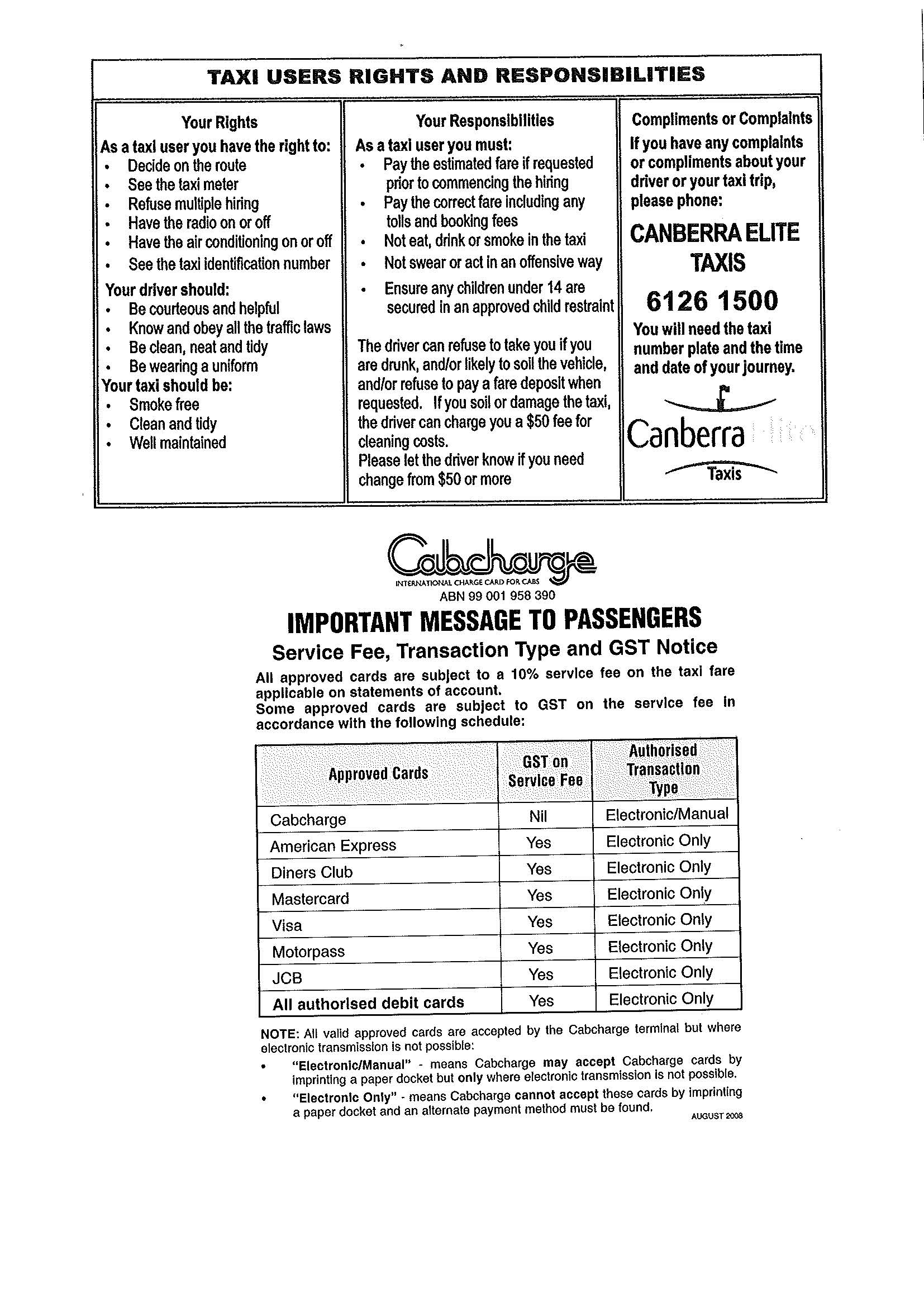 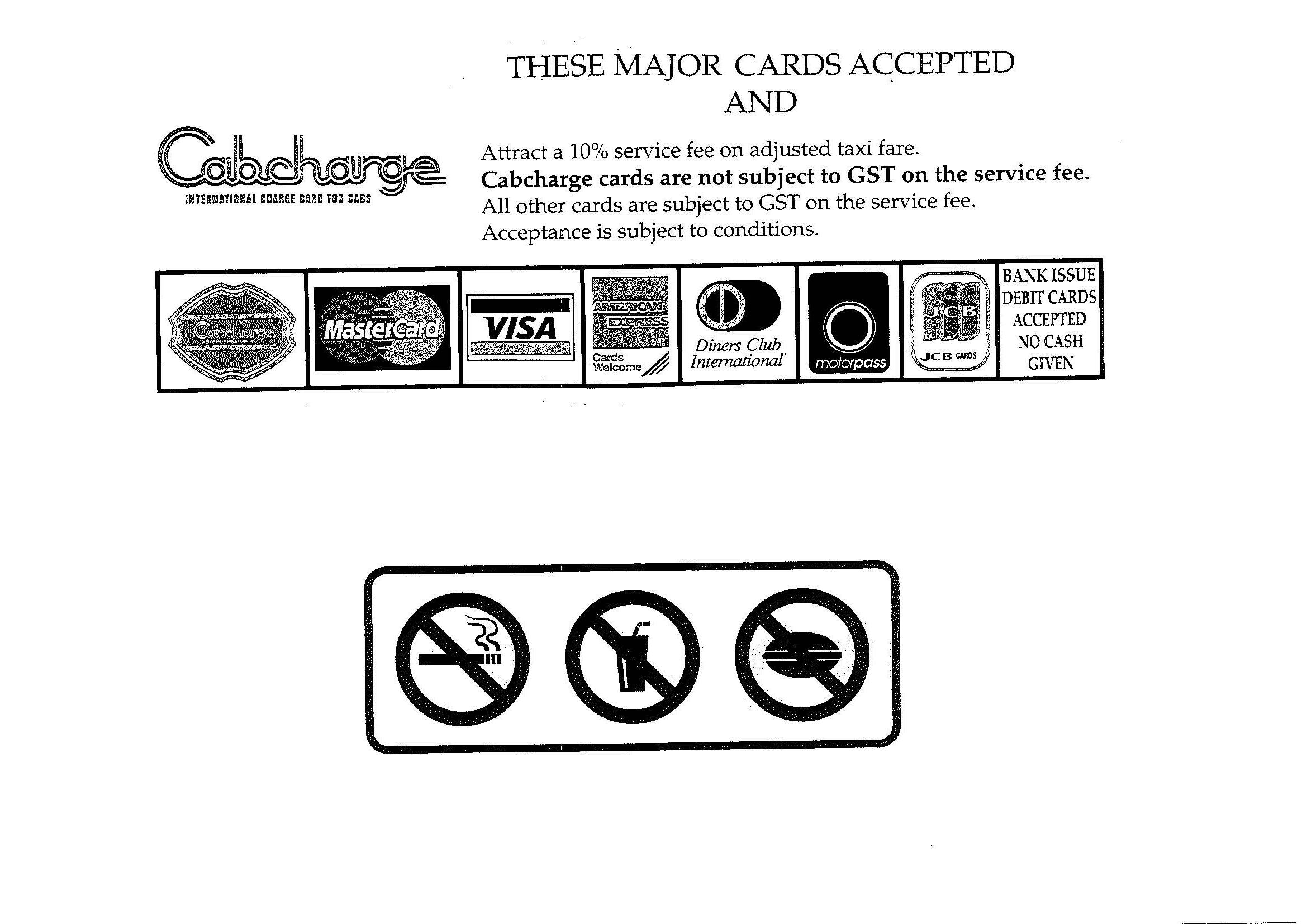 THIS IS PAGE 3 OF SCHEDULE 1 TO THE INSTRUMENT MADE UNDER s102 OF THE ROAD TRANSPORT (PUBLIC PASSENGER SERVICES) REGULATION 2002 ON THE 25 DAY OF AUGUST 2011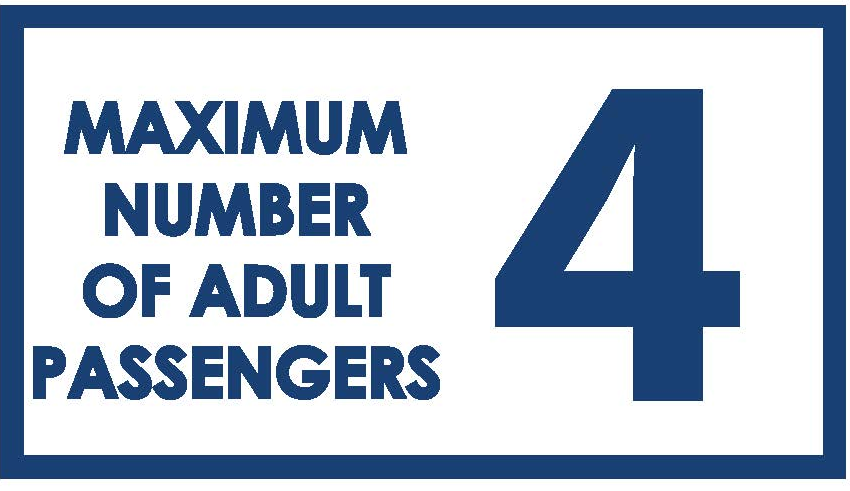 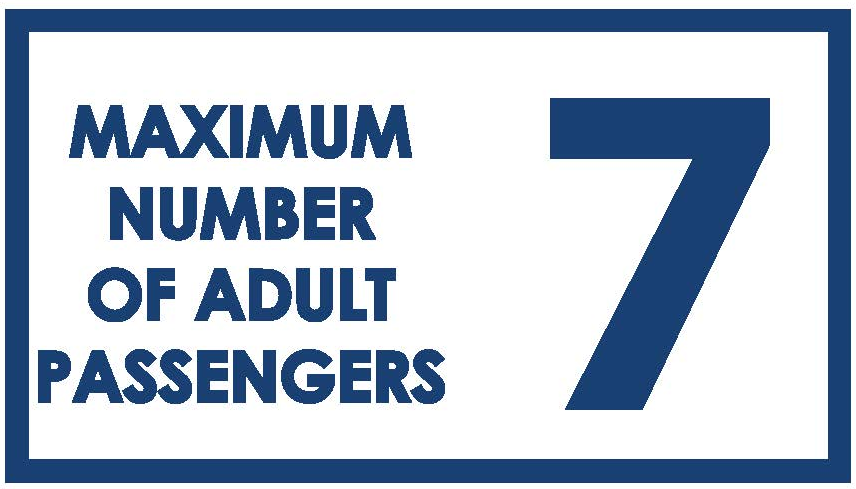 THIS IS PAGE 4 OF SCHEDULE 1 TO THE INSTRUMENT MADE UNDER s102 OF THE ROAD TRANSPORT (PUBLIC PASSENGER SERVICES) REGULATION 2002 ON THE 25 DAY OF AUGUST 2011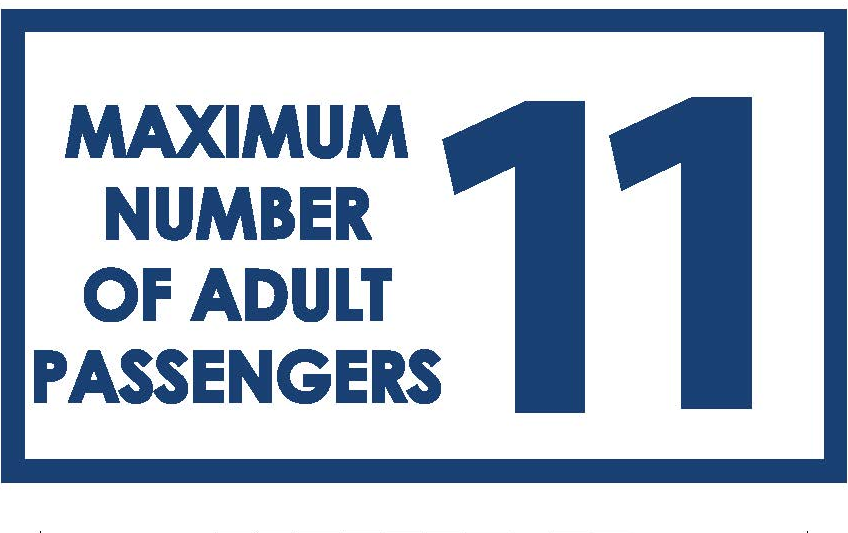 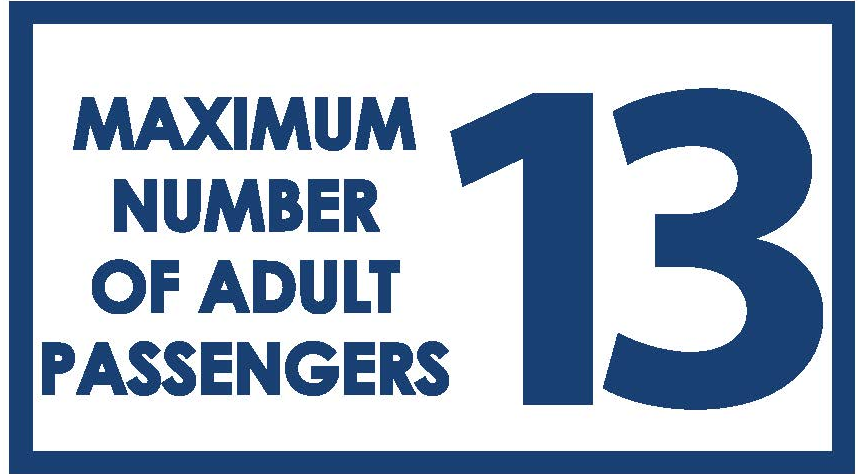 